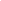 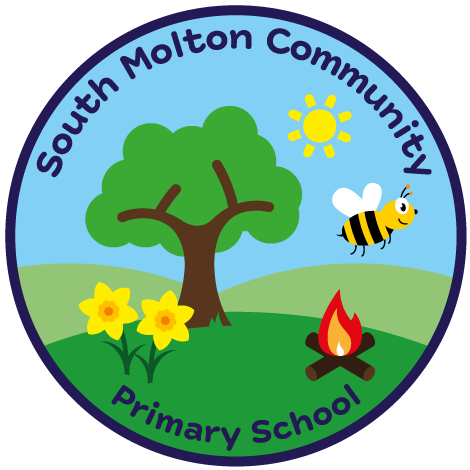 South Molton Community Primary SchoolEXTENDED SCHOOLS CARE BOOKING FORM –  FIRST HALF TERM SUMMER 2024Child/Children Name …………………………………………………….Class/Classes…………………….…………………………….    Signed______________________________________ Completed booking forms and payment MUST be made in advance.Extended school club fees are non-refundable. Please ensure you pick up your child / children up at the correct times, failure to do so will result in a penalty charge.Please pick up your child from the hall. 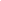 South Molton Community Primary SchoolEXTENDED SCHOOLS CARE BOOKING FORM –  FIRST HALF TERM SUMMER 2024Child/Children Name …………………………………………………….Class/Classes…………………….…………………………….    Signed______________________________________ Completed booking forms and payment MUST be made in advance.Extended school club fees are non-refundable. Please ensure you pick up your child / children up at the correct times, failure to do so will result in a penalty charge.Please pick up your child from the hall.. £3.00 pick up at 4.30pm£5.50 between 4.30 – 5.45pm (Includes a healthy snack)WeekMondayMondayTuesdayTuesdayWednesdayWednesdayThursdayThursdayFridayFridayw/cAt4.30After4.30At4.30After4.30At4.30After4.30At4.30After4.30At4.30After4.3015/04/202422/04/202429/04/202406/05/2024XXXXX13/05/202420/05/2024£3.00 pick up at 4.30pm£5.50 between 4.30 – 5.45pm (Includes a healthy snack)WeekMondayMondayTuesdayTuesdayWednesdayWednesdayThursdayThursdayFridayFridayw/cAt4.30After4.30At4.30After4.30At4.30After4.30At4.30After4.30At4.30After4.3015/04/202425/04/202429/04/202406/05/2024XXXXX13/05/202420/05/2024